Dziekanowice, dnia 21 marca 2017 r.Postępowanie nr MPP - 1 - 2017ZAWIADOMIENIEO WYBORZE NAJKORZYSTNIEJSZEJ OFERTYDot.: postępowania o udzielenie zamówienia publicznego prowadzonego w trybie przetargu nieograniczonego pn. „DZIEDZICTWO PIERWSZYCH PIASTÓW – rozbudowa infrastruktury magazynowo-konserwatorsko-wystawienniczej Muzeum Pierwszych Piastów na Lednicy. Opracowanie dokumentacji projektowej”.Nr postępowania: MPP - 1 – 2017 w trybie przetargu nieograniczonego zgodnie z art. 39 ustawy 
z dnia 29 stycznia 2004 r. Prawo zamówień publicznychMUZEUM PIERWSZYCH PIASTÓW NA LEDNICYDZIEKANOWICE 3262-261 LEDNOGÓRAjako Zamawiający, działając na podstawie art. 92 ust. 1 ustawy z dnia 29 stycznia 2004 r. Prawo zamówień publicznych, niniejszym pismem informuje, żeZa najkorzystniejszą, w świetle treści art. 91 ust. 1 ustawy z dnia 29 stycznia 2004 r. Prawo zamówień publicznych uznana oraz wybrana została oferta nr 1 złożona przez:Oferta nr 1:Imię i nazwisko wykonawcy:Łukasz Szleper, prowadzący działalność gospodarczą pod firmą ŁUKASZ SZLEPER LSPROJEKTMiejsce zamieszkania i adres wykonywani działalności:Wrocław, ul. Jana Mydlarskiego 19, 54-079 WrocławCena: 359.800,00 zł netto (słownie: trzysta pięćdziesiąt dziewięć tysięcy osiemset złotych 00/100)/442.554,00 zł brutto (słownie: czterysta czterdzieści dwa tysiące pięćset pięćdziesiąt cztery złote 00/100).Zamawiający przedstawia nazwy (firmy), siedziby i adresy Wykonawców, którzy złożyli oferty:Oferta nr 1:Imię i nazwisko wykonawcy:Łukasz Szleper, prowadzący działalność gospodarczą pod firmą ŁUKASZ SZLEPER LSPROJEKTMiejsce zamieszkania i adres wykonywani działalności:Wrocław, ul. Jana Mydlarskiego 19, 54-079 WrocławOferta nr 2:Imię i nazwisko wykonawcy:Tomasz Szenk prowadzący działalność gospodarczą pod firmą CASPARI TOMASZ SZENKAgnieszka Sowa-Szenk, prowadząca działalność gospodarczą pod firmą AGNIESZKA SOWA-SZENK, prowadzącymi łącznie działalność gospodarczą w formie spółki cywilnej pod nazwą: „SOWA – SZENK” s.c. Agnieszka Sowa-Szenk Tomasz SzenkMiejsce zamieszkania i adres wykonywani działalności:Wrocław, ul. Kard. A. Hlonda 2/4, 50-329 WrocławZamawiający przedstawia nazwy (firmy) i adresy Wykonawców, którzy złożyli oferty 
w niniejszym postępowaniu wraz ze streszczeniem oceny i porównania złożonych ofert, 
z wyszczególnieniem przyznanej ofertom punktacji według kryteriów oceny oraz punktację łączną.Oferta nr 1:Imię i nazwisko wykonawcy:Łukasz Szleper, prowadzący działalność gospodarczą pod firmą ŁUKASZ SZLEPER LSPROJEKTMiejsce zamieszkania i adres wykonywani działalności:Wrocław, ul. Jana Mydlarskiego 19, 54-079 WrocławW/w ofercie przyznano następującą punktację:Kryterium cena: 60,00 pkt x 3 członków komisji przetargowej = 180,00 pktKryterium Doświadczenie i kwalifikacje zawodowe zespołu wyznaczonego do realizacji zamówienia: 40,00 pkt x 3 członków komisji przetargowej = 120,00 pktŁączna punktacja: 100,00 pkt x 3 członków komisji przetargowej = 300,00 pktOferta nr 2:Imię i nazwisko wykonawcy:Tomasz Szenk prowadzący działalność gospodarczą pod firmą CASPARI TOMASZ SZENKAgnieszka Sowa-Szenk, prowadząca działalność gospodarczą pod firmą AGNIESZKA SOWA-SZENK, prowadzącymi łącznie działalność gospodarczą w formie spółki cywilnej pod nazwą: „SOWA – SZENK” s.c. Agnieszka Sowa-Szenk Tomasz SzenkMiejsce zamieszkania i adres wykonywani działalności:Wrocław, ul. Kard. A. Hlonda 2/4, 50-329 WrocławKryterium cena: 25,10 pkt x 3 członków komisji przetargowej = 75,31 pktKryterium Doświadczenie i kwalifikacje zawodowe zespołu wyznaczonego do realizacji zamówienia: 10,00 pkt x 3 członków komisji przetargowej = 30,00 pktŁączna punktacja: 35,10 pkt x 3 członków komisji przetargowej = 105,30 pktInformacja o dopuszczeniu do dynamicznego systemu zakupów:Zamawiający nie ustanowił dynamicznego systemu zakupów.Informacja o nieustanowieniu dynamicznego systemu zakupów,Zamawiający nie ustanowił dynamicznego systemu zakupów.Informacja o unieważnieniu postępowania: Zamawiający nie unieważnił postępowania.Dyrektor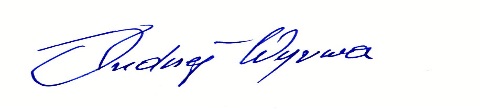 				                                                           Prof. dr hab. Andrzej Marek WyrwaL.p.KRYTERIUMWAGAWartość WykonawcyPrzyznana ilość punktów1.Cena60 %442.554,00 zł brutto602.Doświadczenie i kwalifikacje zawodowe zespołu wyznaczonego do realizacji zamówienia40 %40402.1.Podkryterium:  Doświadczenie projektanta w specjalności architektonicznej20 %20402.2.Podkryterium:  Doświadczenie projektanta wystaw muzealnych20 %2040Łączna punktacjaŁączna punktacjaŁączna punktacja100 pkt.